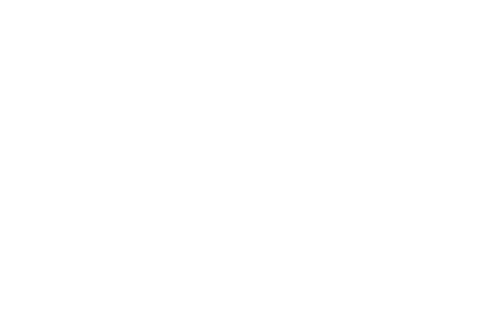 ProgressProgressProgressTo Improve I willRAGI understand the key features of The Star Wars and samba em Preludio set works. I can identify key features of other songs from the same genre and compare and contrast them with the 2 set works that I have studied thus far. I have an understanding of basic theory and have started to add more ideas to my free composition. I have grasped some challenging aspects of my solo performance and have started to work on these parts slowly. I can understand the key features of all my set works studied thus far, evaluate them effectively and compare and contrast them with unfamiliar music from the same genre. I can play my solo piece from start to finish with no mistakes. weekLearning FocusSkillKey Words1AOS 4:Fusions ‘ Samba Em Preludio’ Performance and composition, Listening and Appraising. Syllabic, syncopated, conjunct, homophony, cadences, chord sequence, panning, reverb, overdubbing, vocal harmonies, 4-part harmonies, 3-part harmonies, vibrato, wah wah, flanger, word painting. 2AOS 4:Fusions ‘ Samba Em Preludio’Performance and composition, Listening and Appraising. Syllabic, syncopated, conjunct, homophony, cadences, chord sequence, panning, reverb, overdubbing, vocal harmonies, 4-part harmonies, 3-part harmonies, vibrato, wah wah, flanger, word painting. 3Revision recap of all set works studied thus far. Performance and composition, Listening and Appraising. Fan Fare, Fortissimo, inverted pedal, inner pedal, leitmotif, pianissimo, rall, rit, trumpets, triplets, dotted quavers, dotted semi-quavers, waltz, ¾ time signature. Bossa Nova, Extended and altered chords, Jazz harmony, syllabic melody, double stops, pizzicato, contrapuntal, homophonic, monophonic, syncopated and dotted rhythms, 4Listening to unfamiliar musicPerformance and composition, Listening and Appraising. Aural listening and identifying intervals, cadences, chord progressions Fan Fare, Fortissimo, inverted pedal, inner pedal, leitmotif, pianissimo, rall, rit, trumpets, triplets, dotted quavers, dotted semi-quavers, waltz, ¾ time signature. Bossa Nova, Extended and altered chords, Jazz harmony, syllabic melody, double stops, pizzicato, contrapuntal, homophonic, monophonic, syncopated and dotted rhythms,5CompositionComposition Chord sequence and melody, counter melody, bass lines/ostinatos, modulations,  cadences, key signatures, time signatures, cow bell. 67Composition/performanceComposition/performancePerformance and composition, Listening and Appraising. Chord sequence and melody, counter melody, bass lines/ostinatos, modulations,  cadences.Chord sequence and melody, counter melody, bass lines/ostinatos, modulations,  cadences.